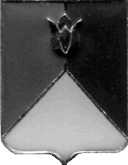 КОНТРОЛЬНОЕ УПРАВЛЕНИЕАДМИНИСТРАЦИЯ КУНАШАКСКОГО МУНИЦИПАЛЬНОГО РАЙОНА ЧЕЛЯБИНСКОЙ ОБЛАСТИ456730, ул. Ленина, 103, с. Кунашак, Кунашакский район, Челябинская область, Российская ФедерацияИНН/КПП 7460027050/746001001 тел. 2-82-72от 18.08.2023 г. № 20	ПРИКАЗО проведении внеплановой проверкиНа основании пункта 3 статьи 269.2 Бюджетного кодекса Российской Федерации от 31.07.1998 №145-ФЗ, пунктов 11, 12  Федерального стандарта внутреннего государственного (муниципального) финансового контроля «Проведение проверок, ревизий, и обследований и оформление их результатов»,  утвержденного постановлением Правительства Российской Федерации, от 17.08.2020 года № 1235, приказа Контрольного управления администрации Кунашакского муниципального района от 14.11.2022 года №43 об утверждении «Ведомственного стандарта по осуществлению полномочий внутреннего муниципального финансового контроля», с перечнем поручений Главы Кунашакского муниципального района от 17.08.2023 г.:ПРИКАЗЫВАЮ:Провести внеплановую проверку в отношении Муниципального унитарного предприятия Кунашакского района по рыборазведению и рыболовству «Балык»: 456730, Российская Федерация, Челябинская область, Кунашакский район, с. Кунашак,  ул.Ленина, д.103.  1. ИНН 7433006647, ОГРН 1027401708806. 2. Установить, что настоящая проверка проводится с целью выявления соблюдения законодательства Российской Федерации и иных нормативных правовых актов по использованию служебной машины  НИСАН АЛЬМЕРА.3. Метод проверки – выборочная проверка.4. Определить проверяемый период –  июль-август 2023 года.  5. Форма контрольного мероприятия – выездная проверка.6. Срок проведения проверки – с 18 августа 2023 года по 24 августа 2023 года.7. Срок, в течение которого составляется акт по результатам проведения  проверки – не позднее 25 августа 2023 г.8. Для организации и осуществления внеплановой проверки сформировать комиссию в составе:9. При осуществлении внеплановой проверки предупредить членов комиссии о персональной ответственности за обеспечение сохранности имущества и документов, передаваемых в распоряжение комиссии в ходе контрольного мероприятия.10. Исполняющий обязанности руководителя Контрольного управления Сухаревой С.Б. подготовить уведомление и запрос на документы.11. Контроль за исполнением настоящего приказа оставляю за собой.Исполняющий обязанности  руководителяКонтрольного управления администрации						  Кунашакского муниципального района                                          С.Б. СухареваС должностными лицами проверяемого объекта родства не имею.Должностным лицом проверяемого объекта в проверяемом периоде не являюсь.Ознакомлен:- со статьей 9 Федеральный закон от 25.12.2008 года № 273-ФЗ «О противодействии коррупции» об обязанности уведомлять представителя нанимателя об обращениях в целях склонения к коррупционным правонарушениям;- с подпунктом 5 пункта 1 статьи 14 Федерального закона от 02.03.2007 года  № 25-ФЗ «О муниципальной службе в Российской Федерации» о запрете получения подарков в связи с исполнением должностных обязанностей.Сухарева С.Б.- исполняющий обязанности руководителя Контрольного управления администрации Кунашакского муниципального районаИсполняющий обязанности  руководителяКонтрольного управления администрации  Кунашакского муниципального района                 С.Б. Сухарева